Об утверждении Положения о порядкесбора и вывоза бытовых отходов и мусорана территории Николо-АлександровскогосельсоветаВ соответствии со статьей 14 Федерального закона от 06.10.2003 № 131-ФЗ «Об общих принципах организации местного самоуправления в Российской Федерации», статьями 8, 13 Федерального закона от 24.06.1998 № 89-ФЗ «Об отходах производства и потребления», статьей 7 Федерального закона от 10.01.2002 № 7-ФЗ «Об охране окружающей среды», Постановлением Правительства РФ от 10.02.1997 №155 «Об утверждении правил предоставления услуг по вывозу твердых и жидких бытовых отходов», Уставом муниципального образования Николо-Александровский сельсоветп о с т а н о в л я ю:1.Утвердить Положение о порядке сбора и вывоза бытовых отходов и мусора на территории Николо-Александровского сельсовета согласно приложению.2. Контроль за исполнением данного постановления оставляю за собой.Глава Николо-Александровского сельсовета                              Г.Т. Панарина           Приложение к  постановлению от № администрации Николо-Александровского сельсоветаПоложение о порядке сбора и вывоза бытовых отходов и мусора на территории Николо-Александровского сельсовета1. Общие положения1.1. Настоящее Положение разработано в соответствии с Федеральным законом от 06.10.2003 № 131-ФЗ «Об общих принципах организации местного самоуправления в Российской Федерации», Федеральным законом от 10.01.1998 № 89 «Об отходах производства и потребления», Федеральным законом от 10.01.2002 № 7-ФЗ «Об охране окружающей среды», Санитарными правилами содержания территорий населенных мест (СанПиН № 42-128-4690-88), в целях установления общего порядка сбора и вывоза бытовых отходов и мусора на территории Николо-Александровского сельсовета.1.2. Настоящее Положение регламентирует механизм сбора и вывоза бытовых отходов и мусора, образующихся в процессе жизнедеятельности населения, деятельности индивидуальных предпринимателей и юридических лиц независимо от их организационно-правовых форм и форм собственности.Действие настоящего Положения не распространяется на отношения, связанные с утилизацией и переработкой бытовых и промышленных отходов.1.3. Под бытовыми отходами понимаются твердые и жидкие отходы, образующиеся в результате жизнедеятельности населения (приготовление пищи, упаковка товаров, уборка и текущий ремонт жилых помещений, крупногабаритные предметы домашнего обихода, фекальные отходы нецентрализованной канализации, и др.). Под мусором понимаются мелкие неоднородные сухие или влажные отходы.1.4. Собственники сырья, материалов, полуфабрикатов, иных изделий или продуктов, а также товаров (продукции), в результате использования которых образуются бытовые отходы, являются собственниками бытовых отходов.2. Сбор бытовых отходов и мусора на территорииНиколо-Александровского сельсовета2.1. Сбор бытовых отходов и мусора на территории Николо-Александровского сельсовета производится соответственно в контейнеры для бытовых отходов, установленные на контейнерных площадках, и в урны для мусора.2.2. Сбор крупногабаритных бытовых отходов (старая мебель, строительный мусор, предметы домашнего обихода) производится на оборудованных площадках, отведенных для этих целей.2.3. Индивидуальные предприниматели и юридические лица независимо от их организационно-правовых форм и форм собственности, являющиеся собственниками бытовых отходов, обязаны иметь и размещать сборники бытовых отходов (контейнеры, урны) в установленных местах, в том числе в зданиях, сооружениях, на жилой, промышленной, ландшафтно-рекреационной территориях, в местах торговли, проведения массовых сельских, спортивных, культурно-оздоровительных мероприятий, а также на иной территории, находящейся в аренде, собственности или выделенной под благоустройство и содержание.2.4.Контейнеры для сбора бытовых отходов устанавливаются в количестве, соответствующем действующим санитарным нормам и правилам.2.5.Местонахождение контейнеров индивидуального пользования определяется собственниками индивидуальных жилых домов на территории земельного участка, предоставленного для эксплуатации домовладения.2.6.Месторасположение контейнеров коллективного пользования определяется администрацией Николо-Александровского сельсовета с соблюдением санитарных норм и иных норм, установленных действующим законодательством.Контейнер коллективного пользования должен быть установлен на специальной контейнерной площадке (с обеспечением условий для мойки и дезинфекции контейнеров).2.7.При установке контейнеров должны быть соблюдены санитарные и иные нормы действующего законодательства Российской Федерации и Амурской области.2.8.Захоронение отходов в границах населенных пунктов, лесопарковых, курортных, лечебно-оздоровительных, рекреационных зон, а также водоохранных зон, на водосборных площадях подземных водных объектов, которые используются в целях питьевого и хозяйственно-бытового водоснабжения, а также захоронение отходов в местах залегания полезных ископаемых и ведения горных работ в случаях, если возникает угроза загрязнения мест залегания полезных ископаемых и безопасности ведения горных работ собственниками отходов, влечет за собой дисциплинарную, административную, уголовную или гражданско-правовую ответственность в соответствии с законодательством Российской Федерации.2.9.Запрещается размещение бытовых отходов в не оборудованных контейнерами и иными мусоросборниками местах.2.10.Запрещается складирование и сброс строительного мусора, веток, листвы на контейнерные площадки и в мусоросборные контейнеры.2.11.Запрещается выливать жидкие бытовые отходы в контейнеры, предназначенные для сбора твердых бытовых отходов.2.12.Запрещается сжигание всех видов бытовых отходов на территории Николо-Александровского сельсовета.3. Вывоз бытовых отходов и мусора на территорииНиколо-Александровского сельсовета3.1. Вывоз бытовых отходов и мусора осуществляется специализированными организациями на договорных условиях в соответствии с действующим федеральным законодательством.Периодичность вывоза бытовых отходов и мусора:- бытовых отходов и мусора: по мере наполнения- крупногабаритных бытовых отходов: по мере заполнения площадок.4. Ответственность за нарушение настоящего Положения4.1. За неисполнение или ненадлежащее исполнение требований настоящего Положения юридические лица, должностные лица и граждане несут ответственность в соответствии с федеральными и региональными законами.4.2. Юридические лица, должностные лица и граждане, причинившие вред в результате нарушения настоящего Положения, обязаны возместить его в полном объеме в соответствии с действующим федеральным и региональным законодательством.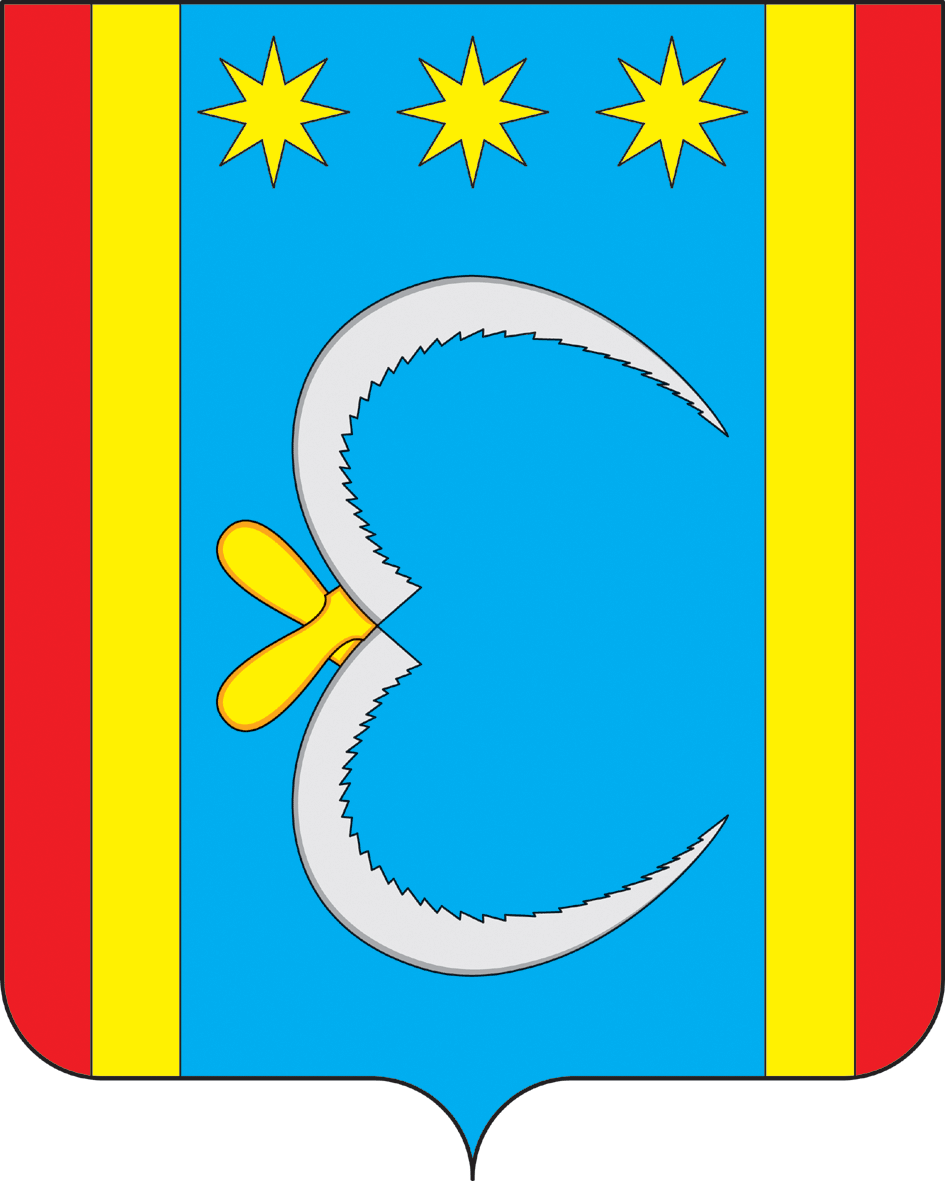 АДМИНИСТРАЦИЯ НИКОЛО-АЛЕКСАНДРОВСКОГО СЕЛЬСОВЕТАОКТЯБРЬСКОГО РАЙОНА АМУРСКОЙ ОБЛАСТИПОСТАНОВЛЕНИЕАДМИНИСТРАЦИЯ НИКОЛО-АЛЕКСАНДРОВСКОГО СЕЛЬСОВЕТАОКТЯБРЬСКОГО РАЙОНА АМУРСКОЙ ОБЛАСТИПОСТАНОВЛЕНИЕАДМИНИСТРАЦИЯ НИКОЛО-АЛЕКСАНДРОВСКОГО СЕЛЬСОВЕТАОКТЯБРЬСКОГО РАЙОНА АМУРСКОЙ ОБЛАСТИПОСТАНОВЛЕНИЕАДМИНИСТРАЦИЯ НИКОЛО-АЛЕКСАНДРОВСКОГО СЕЛЬСОВЕТАОКТЯБРЬСКОГО РАЙОНА АМУРСКОЙ ОБЛАСТИПОСТАНОВЛЕНИЕАДМИНИСТРАЦИЯ НИКОЛО-АЛЕКСАНДРОВСКОГО СЕЛЬСОВЕТАОКТЯБРЬСКОГО РАЙОНА АМУРСКОЙ ОБЛАСТИПОСТАНОВЛЕНИЕ проект                                                                           № с. Николо-Александровкас. Николо-Александровкас. Николо-Александровкас. Николо-Александровкас. Николо-Александровка